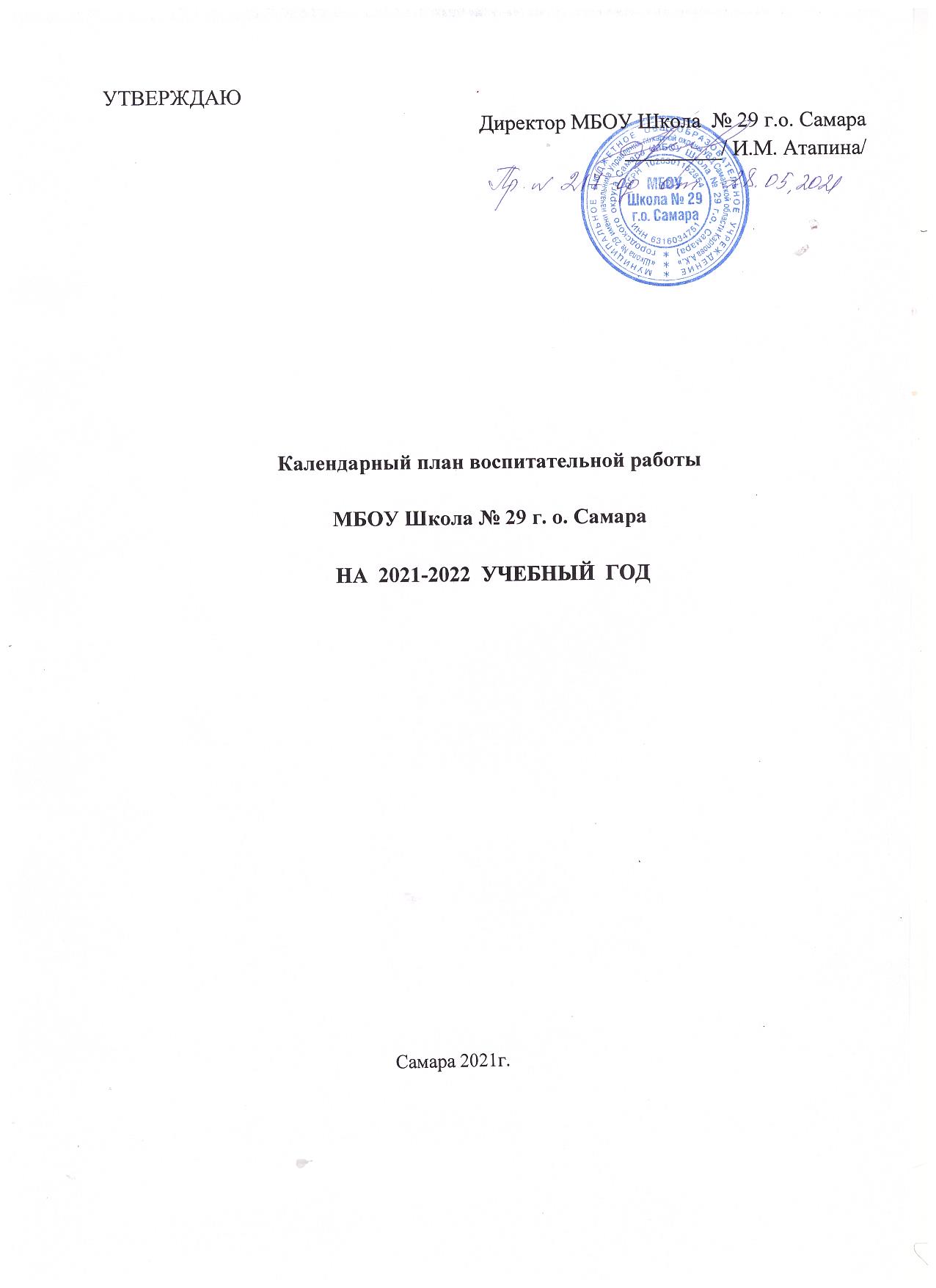 ПЛАН ВОСПИТАТЕЛЬНОЙ РАБОТЫ ШКОЛЫ НА 2021-2022 УЧЕБНЫЙ ГОДОСНОВНОЕ ОБЩЕЕ ОБРАЗОВАНИЕПЛАН ВОСПИТАТЕЛЬНОЙ РАБОТЫ ШКОЛЫ НА 2021-2022 УЧЕБНЫЙ ГОДОСНОВНОЕ ОБЩЕЕ ОБРАЗОВАНИЕПЛАН ВОСПИТАТЕЛЬНОЙ РАБОТЫ ШКОЛЫ НА 2021-2022 УЧЕБНЫЙ ГОДОСНОВНОЕ ОБЩЕЕ ОБРАЗОВАНИЕПЛАН ВОСПИТАТЕЛЬНОЙ РАБОТЫ ШКОЛЫ НА 2021-2022 УЧЕБНЫЙ ГОДОСНОВНОЕ ОБЩЕЕ ОБРАЗОВАНИЕМодуль 3.1. «Ключевые общешкольные дела»Модуль 3.1. «Ключевые общешкольные дела»Модуль 3.1. «Ключевые общешкольные дела»Модуль 3.1. «Ключевые общешкольные дела»ДелаКлассыОриентировоч ное время проведенияОтветственныеДень знанийТоржественная линейка5-91 сентябряЗаместитель директорапо ВР.День окончания Второй мировойвойны5-93 сентябряЗаместитель директорапо ВРНеделя безопасности5-92 -8 сентябряЗаместитель директорапо ВР Классные руководителиМеждународный деньраспространения грамотности5-98 сентябряЗаместитель директорапо ВР Классные руководителиДни Краеведения5-910 – 12 сентябряЗаместитель директорапо ВР Классные руководителиМеждународный день пожилыхлюдей5-91 октябряЗаместитель директорапо ВР Классные руководителиДень гражданской обороны5-92 октябряЗаместитель директорапо ВР Классные руководителиВсемирный день защитыживотных(Реализация проекта «Твои друзья»)5-94 октябряЗаместитель директорапо ВР, учителя биологии,Классные руководителиМеждународный день учителя5-95 октябряЗаместитель директорапо ВР Учитель музыкиВсероссийский урокэнергосбережения#Вместе ярче5-9октябрьЗаместитель директорапо ВР Классные руководителиМесячник по благоустройству5-9октябрьЗаместитель директорапо ВР Классные руководителиМеждународный день школьных библиотек5-9октябрьЗаместитель директора по ВРКлассные руководителиДень народного единства5-9ноябрьЗаместитель директора по ВРКлассные руководителиЦикл мероприятий, посвящённых Параду Памяти5-9ноябрьЗаместитель директора по ВР, учитель ОБЖ, Классные руководителиМеждународный День толерантности5-916 ноябряЗаместитель директора по ВРКлассные руководителиДень матери в России5-925 ноябряЗаместитель директора по ВРКлассные руководителиМеждународный день борьбы со СПИДом(акция «Красная ленточка»)5-91декабряЗаместитель директора по ВРКлассные руководителиДень неизвестного солдата5-93 декабряЗаместитель директора по ВРКлассные руководителиДень героев Отечества5-99 декабряЗаместитель директора по ВРСмотр конкурс «Мы украшаем школу»5-9декабрьЗаместитель директора по ВРКлассные руководителиК	нам	стучится	Дед	Мороз:«Здравствуй, новый  год!»5-9декабрьЗаместитель директора по ВРКлассные руководителиЗимние забавы: семейно- спортивный фестиваль на спортивной площадке школы5-93 – 11 январяЗаместитель директора по ВР,  учителя физической культуры, родительский комитет, классные руководителиДень Самарской губернии5-913 январяЗаместитель директора по ВРКлассные руководителиМесячник оборонно-массовой работы «Народ и армия едины», военно-спортивный фестиваль«Физическое совершенство»5-920 января – 22 февраляЗаместитель директора по ВР,  учителя физической культуры, учитель ОБЖ, классные руководителиДень полного освобождения Ленинграда от фашисткой блокады (Акция «Блокадный хлеб»)5-927 январяЗаместитель директора по ВРКлассные руководителиВсероссийская массовая лыжная гонка «Лыжня России – 2022!»5-9февральУчителя физической культурыДень российской науки5-98 февраляЗаместитель директора по ВРКлассные руководителиМеждународный день родного языка (21 февраля)5-9февральКлассные руководителиДень защитника Отечества5-9февральЗаместитель директора по ВРКлассные руководителиТрадиционный народный праздник «Масленица»5-926 февраля – 6 мартаЗаместитель директора по ВР, заместитель директора по НМР, Классные руководителиВсемирный день гражданской обороны5-91 мартаЗаместитель директора по ВРКлассные руководителиМеждународный женский день (8 марта)5-97 мартаЗаместитель директора по ВРКлассные руководителиАкция «Крымская весна», посвящённая дню воссоединения Крыма с Россией5-918 мартаЗаместитель директора по ВРКлассные руководителиШкольный театральный фестиваль 1-41-21 мартаЗаместитель директора по ВРКлассные руководителиВсероссийская неделя детской и юношеской книги.Всероссийская неделя музыки для детей и юношества5-923 – 29 мартаЗаместитель директора по ВР, библиотекарь школы,классные руководители, учитель музыки.Всемирный день здоровья5-97 апреляЗаместитель директора по ВР , учителя физической культуры, классные руководителиДень космонавтики. Гагаринский урок «Космос - это мы».5-912 апреляЗаместитель директора по ВРКлассные руководителиМеждународные дни защиты от экологической опасности5-916 – 24 апреляЗаместитель директора по ВР, Заместитель директора по УВР, учителя биологииМесячник по благоустройству, акция «Пожиратели рекламы»5-9апрельЗаместитель директора по ВРКлассные руководителиклассные руководителиЦикл мероприятий, посвящённых подготовке к празднованию Дня Победы: акции «15 дней до Великой Победы», «Бессмертный полк», «Георгиевская ленточка»,«Окна Победы»5-924 апреля – 9 маяЗаместитель директора по ВР,  учителя физической культуры, учитель ОБЖ, классные руководителиДень Самарского знамени5-918 маяЗаместитель директора по ВР, Заместитель директора по НМР, учителя – предметники, классные руководителиПоследний звонок Итоговые линейки5-9майЗаместители директора по УВРЗаместитель директора по ВРКлассные руководителиОрганизация	участия школьников в олимпиадах и конкурсах, в том числе в сети интернет по различным направлениям науки и техники, использование сетевых интернет- ресурсов для самореализации учащихся5-9в течение учебного годаЗаместители директора по УВРЗаместитель директора по ВРКлассные руководителиРеализация	общешкольных экологических проектов  «Школа– за раздельный сбор», «Добрые крышечки»5-9в течение учебного годаЗаместитель директора по ВР, учителя биологииМодуль 3.2.  «Классное руководство»Модуль 3.2.  «Классное руководство»Модуль 3.2.  «Классное руководство»Модуль 3.2.  «Классное руководство»ДелаКлассыОриентировоч ное время проведенияОтветственныеМО «Планирование воспитательной работы на 2021– 2022»Методическая помощь начинающим классным руководителям5-9сентябрьЗаместитель директора по ВРКлассные руководителиТематические консультации для классных руководителей5-9октябрьЗаместитель директора по ВРРейд «Внешний вид ученика»5-9октябрьЗаместитель директора по ВРПроведение расширенного МО классных руководителей для подведения промежуточных итогов воспитательной деятельности классов и школы.5-9октябрьЗаместитель директора по ВРВыборочная проверка рабочей документации	классных руководителей:Календарное планирование на четверть и на годЖурнал	инструктажа учащихся по ТБ во время проведения экскурсий и других внеклассных и внешкольных мероприятийПроверка	дневников учащихся по классам и параллелям с последующим анализом	состояния документа5-9октябрьЗаместитель директора по ВРМониторинг состояния работы с родителями учащихся.5-9октябрьЗаместитель директора по ВРПроверка дневников учащихся по классам и параллелям с последующим	анализом состояния документа5-9октябрьЗаместитель директора по ВРШкольный семинар для классных руководителей по проблемам воспитания с привлечением специалистов.5-9ноябрьЗаместитель директора по ВРКлассные руководителиМониторинг состояния работы с родителями учащихся:5-9декабрьКлассные руководителиКонтроль работы классных и общешкольного родительских комитетов5-9декабрьАдминистрация школыПроведение расширенного МО классных руководителей для подведения промежуточных итогов воспитательной деятельности классов и школы.5-9декабрьЗаместитель директора по ВРВыборочная проверка рабочей документации	классных руководителей:Календарноепланирование на четверть и на годЖурнал	инструктажа учащихся по ТБ во время проведения экскурсий и других внеклассных и внешкольных мероприятийПроверка	дневников учащихся по классам и параллелям		споследующим	анализом состояния документа5-9декабрьЗаместитель директора по ВРПроверка дневников учащихся по классам и параллелям с последующим	анализом состояния документа5-9декабрьКлассные руководителиПроведение расширенного МО классных руководителей для подведения промежуточных итогов воспитательной деятельности классов и школы.5-9мартЗаместитель директора по ВРКлассные руководителиВыборочная проверка рабочей документации классных руководителей:Календарное планирование на четверть и на годЖурнал инструктажа учащихся по ТБ во время5-9мартЗаместитель директора по ВРпроведения экскурсий и других внеклассных и внешкольных мероприятийПроверка дневников учащихся по классам и параллелям с последующим анализом состояния документаМониторинг состояния работы с родителями учащихся:5-9мартЗаместитель директора по ВРПроверка дневников учащихся по классам и параллелям с последующим	анализом состояния документа5-9мартКлассные руководителиЖурнал инструктажа  учащихся по ТБ во время проведения экскурсий и других внеклассных и внешкольных мероприятий5-9мартЗаместитель директора по ВРСдача	отчётов	о проведённой воспитательной  работе  за прошедший  год,  полного анализа		деятельности классного	руководителя, постановка целей и задач на	следующий	учебный год.Оформление	классной документации.Подготовка	списков учащихся на осенний медосмотр.Подготовка общешкольного информационно- аналитического  отчёта  по воспитательной работе.Размещение информации по итогам воспитательной работы на сайте школы.5-9май-июньЗаместитель директора по ВРЖурнал инструктажа  учащихся по ТБ во время проведения экскурсий и других внеклассных и внешкольных мероприятий5-9майЗаместитель директора по ВРТематические	консультациидля классных руководителей:изучение государственных символов Российской Федерациизащита прав ребенкаосновные формы и направления работы с семьейразвитие коллектива классапрофилактика девиантного поведения учащихсясотрудничество с правоохранительными органамитематика и методика проведения классных часов5-9в течение учебного годаЗаместитель директора по ВРметодика проведения классных часованализ эффективности воспитательного процесса в классахоткрытые классные часы: формы и методики проведения, цели и задачи, прогнозы и результаты.Участие классных руководителей в конференциях, семинарах, круглых столах районного, регионального и всероссийского уровня.Представление	опыта воспитательной работы классных руководителей и школы на школьном сайте, а также в социальных сетях и в других интернет -ресурсах с целью его популяризации;5-9в течение учебного годаЗаместитель директора по ВРКлассные руководителиУчастие классных руководителей и педагогов дополнительного образования в профессиональных конкурсах      в      рамках      ПНП«Образование»: «Сердце отдаю детям»,   «Воспитать   человека»,«Лучший	классный руководитель», «Лучший педагог доп. образования» и др.5-9в течение учебного годаЗаместитель директора по ВРПрохождение курсов повышения квалификации для педагогов - классных	руководителей, специалистов       воспитательной службы	и	педагогов дополнительного образования 5-9в течение учебного годаЗаместитель директора по ВРУчастие в мониторинговых исследованиях по проблемам воспитательной	работы, проводимых в районе и городе5-9в течение учебного годаЗаместитель директора по ВРПосещение открытых мероприятий по учебным предметам, анализ воспитательных задач и целей с последующим обсуждением5-9в течение учебного годаЗаместитель директора по ВРПосещение уроков и предметных недель, посвящённых учебным предметам с последующим обсуждением и анализом итогов проведённых мероприятий;5-9в течение учебного годаЗаместитель директора по ВРМониторинги по классам и параллелям:Уровня воспитанности учащихся;Уровня правовой образованности учащихся;Уровня активности участия учащихся во внеклассных и внешкольных мероприятиях5-9в течение учебного годаЗаместитель директора по ВРСоциальный педагог Педагог - психологМодуль 3.3 «Курсы внеурочной деятельности»Модуль 3.3 «Курсы внеурочной деятельности»Модуль 3.3 «Курсы внеурочной деятельности»Модуль 3.3 «Курсы внеурочной деятельности»Модуль 3.3 «Курсы внеурочной деятельности»ДелаДелаКлассыОриентиров очное время проведенияОтветственныеДанный модуль реализуется в соответствии с учебными планами внеурочной деятельностиДанный модуль реализуется в соответствии с учебными планами внеурочной деятельностиДанный модуль реализуется в соответствии с учебными планами внеурочной деятельностиДанный модуль реализуется в соответствии с учебными планами внеурочной деятельностиДанный модуль реализуется в соответствии с учебными планами внеурочной деятельностиМодуль 3.4. «Школьный урок»Модуль 3.4. «Школьный урок»Модуль 3.4. «Школьный урок»Модуль 3.4. «Школьный урок»Модуль 3.4. «Школьный урок»         ДелаОриентировочное время проведенияОриентировочное время проведенияОриентировочное время проведенияОриентировочное время проведенияСогласно индивидуальным планам работы учителей-предметниковСогласно индивидуальным планам работы учителей-предметниковСогласно индивидуальным планам работы учителей-предметниковСогласно индивидуальным планам работы учителей-предметниковСогласно индивидуальным планам работы учителей-предметниковМодуль 3.5.  «Самоуправление»Модуль 3.5.  «Самоуправление»Модуль 3.5.  «Самоуправление»Модуль 3.5.  «Самоуправление»ДелаКлассыОриентировочное времяпроведенияОтветственныеФормирование волонтёрских отрядов по различным направлениям (волонтёрские отряды «Лидер», «Лидер +»,«Патриоты»)5-9сентябрьЗаместитель директора по ВР Классные руководителиФормирование профильных отрядов ЮИД, агитбригад ЮИД, пожарной безопасности, ЗОЖ.5-9сентябрьЗаместитель директора по ВР Классные руководителиВыборы активов классов5 - 930 сентябряЗаместитель директора по ВР Классные руководителиПроведение Отчётного заседания Совета школы; формирование структуры самоуправления школы на год5 - 91 неделя октябряСовет школыАкция «Переменка здоровья»5-9Октябрь - майКлассные руководители, командиры классов, Совет школыСоздание уголков самоуправления классов5-9октябрьЗаместитель директора по ВР Классные руководителиУчастие в Городском волонтёрском проекте «Действуй с нами»5-9Октябрь - декабрьЗаместитель директора по ВР Классные руководителиУчастие в районных и городских конкурсах агитбригад ЮИД5-9ноябрьЗаместитель директора по ВР Руководитель отряда ЮИДПроведение ученическим самоуправлением школы конкурса на лучшее оформление кабинета к Новому году.5-9Первая неделя декабряКлассные руководители Совет школыПодготовка видеопоздравлений от классов к Новому году5-9декабрьКлассные руководители Совет школыКонкурс на лучшее оформление кабинета к Новому Году5 - 9декабрьСовет школы, командиры классовПроведение новогодней дискотеки для учащихся8 - 9декабрьСовет школы, командиры классовакция «Как здорово быть здоровым».5-9Февраль - мартЗаместители директора по ВР Классные руководители Совет школыПодготовка видеопоздравлений от классов к 8 марта5 - 9мартЗаместители директора по ВР Классные руководители Совет школыСоциальное мероприятие, приуроченное к Международному Дню Здоровья «Будь здоров!»,5 - 9апрельЗаместители директора по ВР Классные руководители Совет школыЦикл мероприятий в рамках «Весенней Недели добра»5 - 9Апрель - майЗаместители директора по ВР Классные руководители Совет школыПроведение отчётного заседания Совета школы5 - 9МайПрезидент школы,  Совет старшекласснико вРабота по реализации городской Концепции развития социального добровольчества:Участие в добровольческих акциях района и городаУчастие в волонтёрском движении школы, района и города5-9в течение учебного годаЗаместитель директора по ВРМодуль3.6. « Детские общественные объединения: РДШ и Юнармия»Модуль3.6. « Детские общественные объединения: РДШ и Юнармия»Модуль3.6. « Детские общественные объединения: РДШ и Юнармия»Модуль3.6. « Детские общественные объединения: РДШ и Юнармия»ДелаКлассыОриентировочно е время проведенияОтветственныеВыборы в органы ученического самоуправления классов.5 - 930 сентябряКлассные руководителиДень пожилых людей5 - 9Первый выходной октябряЗаместитель директора по УВР по начальной школе, классные руководителиПодготовка к Смотру парадных расчётов Юнармейских отрядов5 – 9Октябрь - ноябрьРуководитель юнармейского отряда «Патриоты»День учителя1-45 октябряЗаместитель директора по ВР Классные руководителиДень Народного единства5 -94 ноябряЗаместитель директора по ВР Классные руководителиВсемирный день Ребенка5 -9сентябрьЗаместитель директора по ВР Классные руководителиДень памяти жертв ДТП5 -9Третье воскресенье ноябряЗаместитель директора по ВР Классные руководителиОтряд ЮИДДень Матери5 - 9День материЗаместитель директора по ВР Классные руководителиДень Конституции России5 -912 декабряЗаместитель директора по ВР Классные руководителиПодготовка и проведение военно- спортивных игры «Зарница - Надежда Нации»5 -9Январь - мартРуководитель юнармейского отряда «Потомки Победителей»Проведение фестиваля «Физическое совершенство» в рамках месячника оборонно-массовой работы «Народ и армия едины»5 - 9Январь - февральЗаместитель директора по ВР Руководитель Юнармейского отрядаВсемирный День театра5-927 мартаЗаместитель директора по ВР Классные руководители Учителя музыкиЕдиный день профориентации5 -93-я неделя мартаЗаместитель директора по НМРКлассные руководителиДекада ЗОЖ5 -9апрельЗаместитель директора по ВР Учителя физической культурыМесячник медиации5 -9апрельЗаместитель директора по ВРКлассные руководителиВсемирный День здоровья5 -97 апреляЗаместитель директора по ВРКлассные руководителиДень космонавтики5 - 912 апреляЗаместитель директора по ВРКлассные руководителиАкция «Внимание дети!» Единый день детской дорожной безопасности5 -9майЗаместитель директора по ВРКлассные руководителиПодготовка и участие в Параде Победы 9 мая 2022 года5 - 9майРуководитель юнармейского отряда «Патриоты»Принятие присяги Юнармейцами школы5 -919 маяРуководитель юнармейского отряда «Патриоты»День защиты детей5 - 91 июняАктив РДШМеждународный Олимпийский день5 - 923 июняНачальник ЛДПВоспитатели ЛДПАкция «Внимание дети!» Единый день детской дорожной безопасности5 - 9майЗаместитель директора по ВРКлассныеруководителиНесение Почётной караульной службы на Посту №1 и у мемориальной стелы 387- АГП5 - 9В течение учебного годаРуководитель юнармейского отряда «Патриоты»3.7 Модуль  «Экскурсии, экспедиции, походы»3.7 Модуль  «Экскурсии, экспедиции, походы»3.7 Модуль  «Экскурсии, экспедиции, походы»3.7 Модуль  «Экскурсии, экспедиции, походы»3.7 Модуль  «Экскурсии, экспедиции, походы»3.7 Модуль  «Экскурсии, экспедиции, походы»3.7 Модуль  «Экскурсии, экспедиции, походы»ДелаКлассы	проведенияКлассы	проведенияОриентировочное времяОтветственныеТематические  экскурсии в музеи города5 - 9В течение годаКлассные руководителиТематические  экскурсии в музей школы5 - 9В течение годаКлассные руководителиПрофориентационные  экскурсии на производство и в организации, с целью знакомства с профессиями.5 - 9В течение годаВ течение годаКлассные руководителиЭкскурсии в РЭБЦ5 - 9В течение годаКлассные руководителиЭкскурсии на природу («Сезонные изменения в природе»)5 - 9В течение годаКлассные руководителиТематические экскурсии в ГКЗ, театры города5 - 9В течение годаКлассные руководителиМодуль 3.8.  «Профориентация»Модуль 3.8.  «Профориентация»Модуль 3.8.  «Профориентация»Модуль 3.8.  «Профориентация»ДелаКлассыОриентировочное времяпроведенияОтветственныеМероприятие	по	профессиональной ориентации: «Арт профессии»5-9третья неделя октябряПедагог- психологКлассные руководителиЕдиный урок «Ты – предприниматель»5-9апрельЗаместитель директора по ВР Классные руководителиУчастие в федеральном проекте «Успех каждого ребенка» национального проекта«Образование» на портале«ПроеКТОриЯ» и проект «Билет в будущее»5-9в течение учебного годаЗаместитель директора по ВР учителя предметникиВсероссийская акция " Урок цифры"5-9в течение учебного годаЗаместитель директора по ВР учитель информатикиОрганизация	тематическихклассных часов5-9В течение годаКлассные руководителиПоведение классных мероприятий«Профессиинаших родителей»5-9В течение годаКлассные руководителиОформление классных стендов о профессии5-9В течение годаКлассные руководителиОрганизация и проведение экскурсий на различные предприятия5-9В течение годаКлассные руководителиПосещение районных и городских мероприятий профориентационной направленности:Ярмарка профессийГоризонты образованияМир профессийЗнакомство с принципами работы Биржи труда в Самаре.5-9в течение учебного годаПедагог психологКлассные руководителиПосещение Дней открытых дверей в ведущих ВУЗах Самары, встречи с профессорско-преподавательским составом5-9в течение учебного годаПедагог психологКлассные руководителиУчастие в конкурсе «Большая перемена»5 - 9Май - августЗаместитель директора по ВР                              3.9 Модуль  «Школьные медиа»                              3.9 Модуль  «Школьные медиа»                              3.9 Модуль  «Школьные медиа»                              3.9 Модуль  «Школьные медиа»                              3.9 Модуль  «Школьные медиа»                              3.9 Модуль  «Школьные медиа»                              3.9 Модуль  «Школьные медиа»ДелаКлассы	проведенияКлассы	проведенияОриентировочное времяОтветственныеВыпуск стенгазет  в классах5 - 9В течение годаКлассные руководителиВыпуск  тематических стенгазет, посвященных знаменательным датам и значимым событиям школы.5 - 9В течение годаКлассные руководители, редакторская группа «Школьная планета»Участие в работе официальных страничек школы в социальных сетях (конкурсах, постах, комментариях)5 - 9В течение годаВ течение годаКлассные руководители, редакторская группа «Школьная планета»Участие в работе медиагруппы «Школьная планета»: выпуски видеопоздравлений, создание фоторепортажей, участие в работе редакции, чтение газеты «Школьная планета5 - 9В течение годаКлассные руководители, редакторская группа «Школьная планета»                              3.10 Модуль  «Организация предметно-эстетической среды»                              3.10 Модуль  «Организация предметно-эстетической среды»                              3.10 Модуль  «Организация предметно-эстетической среды»                              3.10 Модуль  «Организация предметно-эстетической среды»                              3.10 Модуль  «Организация предметно-эстетической среды»                              3.10 Модуль  «Организация предметно-эстетической среды»                              3.10 Модуль  «Организация предметно-эстетической среды»ДелаКлассы	проведенияКлассы	проведенияОриентировочное времяОтветственныеОформление интерьера школьных помещений( вестибюля, коридоров, рекреаций, актового зала, окна и т.п.) и их периодическая переориентация, которая может служить хорошим средством разрушения негативных установок школьников на учебные и внеучебные занятия;5 - 9В течение годаЗаместитель директора по  по ВРКлассные руководители.размещение на стенах школы регулярно сменяемых экспозиций: творческих работ школьников, позволяющих им реализовать свой творческий потенциал, а также знакомящих их с работами друг друга; фотоотчетов об интересных событиях, происходящих в школе;5 - 9В течение годаЗаместитель директора по  по ВРКлассные руководителиозеленение пришкольной территории, разбивка клумб, тенистых аллей, оборудование во дворе школы спортивных и игровых площадок, доступных и приспособленных для школьников разных возрастных категорий, оздоровительно-рекреационных зон, позволяющих разделить свободное пространство школы на зоны активного и тихого отдыхаотдыха;5 - 9В течение годаВ течение годаЗаместитель директора по  по ВРКлассные руководителисобытийное оформление пространства при проведении конкретных школьных событий (праздников, церемоний, торжественных линеек, творческих вечеров, выставок, собраний и т.п.)5 - 9В течение годаЗаместитель директора по  по ВРКлассные руководителисовместная с детьми разработка, создание и популяризация особой школьной символики (флаг, эмблема, галстук детского движения,элементы школьной формы и т.п.), используемой как в школьной повседневности, так и в торжественные моменты жизни образовательной организации – во время праздников, торжественных церемоний, ключевых общешкольных дел и иных происходящих в жизни школы знаковых событий5 - 9Заместитель директора по  по ВРКлассные руководителиМодуль 3.11. «Работа с родителями»Модуль 3.11. «Работа с родителями»Модуль 3.11. «Работа с родителями»Модуль 3.11. «Работа с родителями»ДелаКлассыОриентиров очное время проведенияОтветственныеУчастие в акции «Родительский патруль»5-9Сентябрь-майОтветственный за ПДДТМероприятия, направленные на формирование компетентной родительской общественности школы:Участие родителей в формировании Совета родителей школы;Участие родителей в работе Совета МБОУ Школа №29 г. о. Самара;Формирование общешкольного родительского комитета;5-9сентябрьЗаместитель директора по УВРЗаместители директора по ВР Классные руководителиДень открытых дверей5-9октябрьЗаместители директора по УВРЗаместитель директора по ВР Классные руководителиПроведение спортивных  праздников:«Папа, мама и я — спортивная семья»5-9Январь, майУчителя физической культурыМеждународный	день семьи.5-9майЗаместитель директора по ВРКлассные руководителиЗнакомство родительской общественности с нормативными документами, регламентирующими деятельность школы:Всеобщая декларация прав человека,Декларация прав ребёнка,Конвенция о правах ребёнка,Конституция РФ,Семейный кодекс,Закон об образовании,Устав МБОУ Школа№ 29 г.о. Самара с изменениями и дополнениями.Работа родительского лектория с привлечением специалистов: работников здравоохранения, психологов, социологов, работников МВД,5-9в течение учебного годаЗаместители директора по УВРЗаместитель директора по ВРпрокуратуры и др.Работа Малого педсовета с участием родителей по коррекции поведения и успеваемости учащихся, склонных к нарушениям различного характераКонсультации для родителей учащихся по вопросам воспитания,	образования, профориентации и др.Посещение	уроков представителями родительской общественностиВстречи с администрацией школы	и	учителями- предметниками для выработки стратегии		совместной деятельности по повышению уровня образованности и воспитанности учащихсяПроведение	родительских	собраний различной воспитательной тематики:О внутришкольном распорядкеО формировании здорового образа жизниО безопасном поведении учащихся в школе, общественных местах и домаО психофизическом развитии детей и подростковО подготовке к итоговым аттестациям в режиме ЕГЭ и ГИАУчастие несовершеннолетних в несанкционированных митингах и акцияхО режиме дня школьниковО соблюдении принципов информационной безопасности учащихсяО школьном пропускном режиме и обеспечении безопасности детей, находящихся в школеО профилактике применения насилия в семье5-9в течение учебного годаЗаместители директора по УВРЗаместитель директора по ВРКлассные руководителиО родительском контроле  за поведением несовершеннолетнихО родительском контроле  за поведением несовершеннолетнихКонтроль работы классных и общешкольного родительских комитетов.5-9в течение учебного годаЗаместители директора по УВРЗаместитель директора по ВРКлассные руководителиРабота родительских комитетов классов и школы:Подготовка	и	проведение конференции			школьной родительской общественностиОрганизация	работы родительскихуниверситетов   с   участием специалистов в области юриспруденции, здравоохранения, педагогики, психологии.Тематические беседы для педагогического коллективапод общей темой «Семья и законы»Тематические родительские собрания, посвящённые вопросам	безопасного поведения детей в рамкахродительского всеобуча5-9в течение учебного годаЗаместители директора по УВРЗаместитель директора по ВРКлассные руководители